Zdravotní ústav se sídlem v Ustí nad LabemMoskevská 1531/15, 400 01 Ústí nad Labem Mocová Denisa OLS LiberecDODATEK č. 1 KE SMLOUVĚ O POSKYTOVÁNÍ LABORATORNÍCH SLUŽEBč.3/Lib/2017/LCZhotovitel:	Zdravotní ústav se sídlem v Ustí nad LabemMoskevská 15, 400 01 Ústí nad LabemPříspěvková organizace zřízená ustanovením S 86 odstavec 1 zákona č.258/2000 Sb. o ochraně veřejného zdraví ve znění pozdějších předpisů.Zastoupen: Ing. Pavlem Bernáthem, ředitelemIČO: 710 09 361DIČ: CZ71009361(dále jen zhotovitel) aObjednatel: Ještědská sportovní s.r.o.Tržní náměstí 1338, 460 01 LiberecZastoupen: Janem Švecem, jednatelemIČO: 47783176DIČ: CZ47783176Společnost zapsaná v obchodním rejstříku, vedeném Krajským soudem v Ústí nad Labem Oddíl C, vložka 4030 (dále jen objednatel)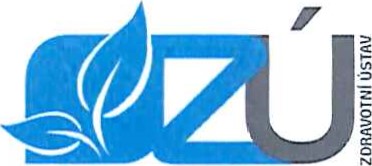 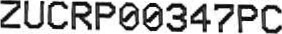 uzavřeli dne 5. 1. 2017 podle ustanovení S 2652 a násl. Obchodního zákoníku výše uvedenou Smlouvu o provádění odběrů a analýz bazénové vody.Obě smluvní strany se dohodly na změně článku Vl. Odst. 1., a to tak, že se platnost smlouvy prodlužuje do 31. 12. 2020.Ostatní ustanovení platné Smlouvy zůstávají nedotčena.Tento dodatek je vyhotoven ve dvou stejnopisech, z nichž každá smluvní strana obdrží jedno vyhotovení. Účinnost tohoto dodatku je ode dne podpisu obou smluvních stran.	Za objednatele:	Za zhotovitele:Ing. Pavel Bernáth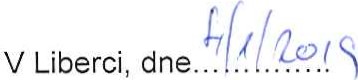 ředitelZdravotní ústav se sídlem v ústí nad Labem1se sídlem v Ústí Nd LabemMoskevské 15, 400 01 Ústrnad Laborn 71009361 DIC CZ71ěoc,3ól